CIMST SwordfishSpirit Night! 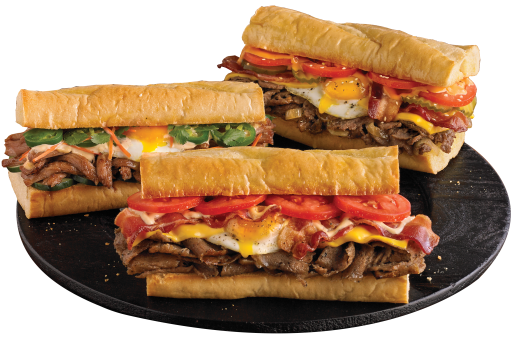 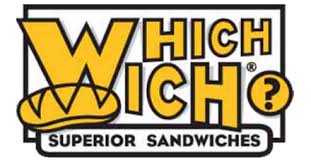 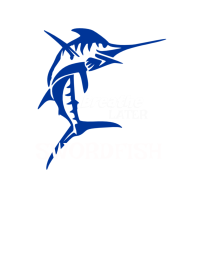 